REVISED:  Pastor’s Signature Form – 2018-2019 
(Original deadline date of Febraury 19 waived.  Please read information below) 
Archdiocese of Detroit  -  Tuition Assistance Program
(Note: If you already had the previous pastor’s sheet signed, it’s still valid.  You do not have to obtain a new signature.) 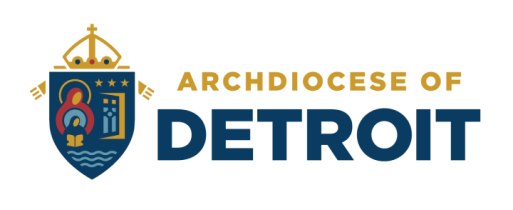 (Note:  AOD Tuition applicant, you can have this form signed at any time, however, you should not take it to your school’s Tuition person until your status shows complete in your FACTS application).  We encourage you to have this sheet to the school at least 2 weeks prior to the April 30 deadline date in order for the school to have time to check this sheet into your application.   If you have students at more than one school, you only need to have one pastor’s sheet signed and select one of the schools to check your sheet in.   It is suggested that you make a copy of the pastor’s signature sheet and write “Already checked in by my student’s other school”and provide your other student’s school with a copy.  Note:  For AOD Tuition applicants, this form cannot be checked into the FACTS application until the status of your application shows “Complete”.  Applicant I.D. Number:  (Important)
Parent s Name: (the name used on the application) Student(s) Name K-12 regardless of what school. Parent Address as listed for Parent  A on the application:
Name of Parish/City:       Name of School(s) :  Pastor’s Signature 					Pastor’s Name (Print) 			DateThe section should be completed by the school’s tuition personnel and a copy should be kept in a file.Name of Person/Title checking the family in as verified: __________________________Date: 